PRIJEDLOZI AKTIVNOSTI POTICANJA SENZORNE INTEGRACIJEPOLIGONI IZ KUĆNE RADINOSTI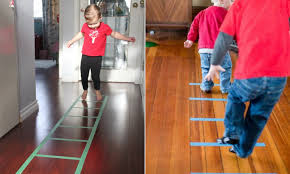 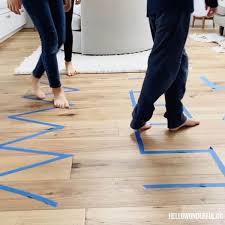 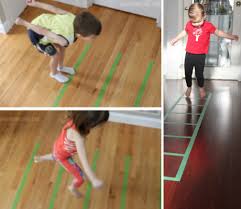 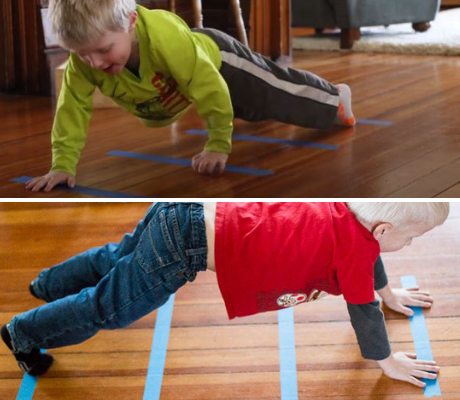 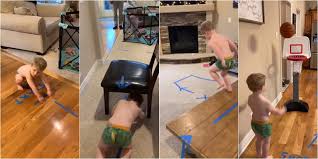 Izrada didaktičko- senzoričkih materijalahttps://www.dinamikom.eu/blog/odgoj-obrazovanje-i-razvoj/308-izrada-didakticko-senzorickih-materijala.html100 aktivnosti za poticanje senzorne obradehttp://angerona1.blogspot.com/p/100-aktivnosti-za-pocinje-senzorne.htmlSenzorne aktivnosti kroz slikehttps://vrtic-ivancice.hr/2019/02/13/senzorne-aktivnosti/Kako napraviti senzornu vrećicu?!https://www.stemlittleexplorers.com/hr/kako-napraviti-senzornu-vrecicu-za-poticanje-senzomotorickog-razvoja-djeteta/https://razvojne.org/2019/05/04/senzorne-posude-boce-i-vrecice/Izrada domaćeg plastelina bez kuhanjahttps://lafaboo.com/blog/domaci-plastelin-recept-bez-kuhanja-69/https://recipeci.com/domaci-plastelin/9942/